BooksThe following are books that were referred to during the 2018 Small Parish Forum The Small Church Is Different Lyle Schaller 1989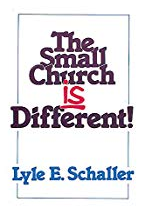    American Orthodoxy and Parish Congregationalism Nicholas Ferencz  (Very expensive!)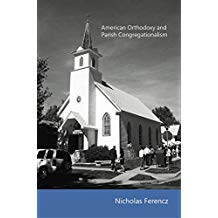   Governance and Ministry rethinking Board Leadership Dan Hotchkiss 2009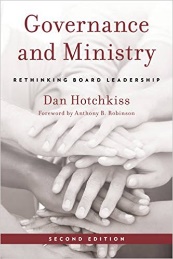  Choosing Change How to Motivate Churches to Face the Future Peter Coutts 2013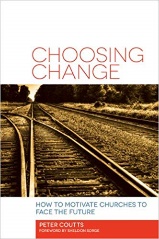  Good and Faithful Servant: Stewardship in the Orthodox Church Edited by Anthony Scott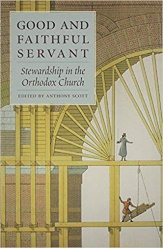 Also… Size Transitions in Congregations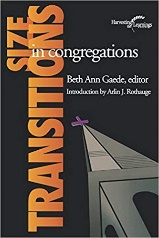  Small Churches are the Right Size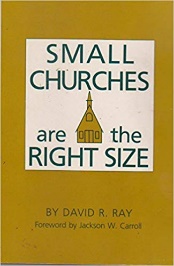 